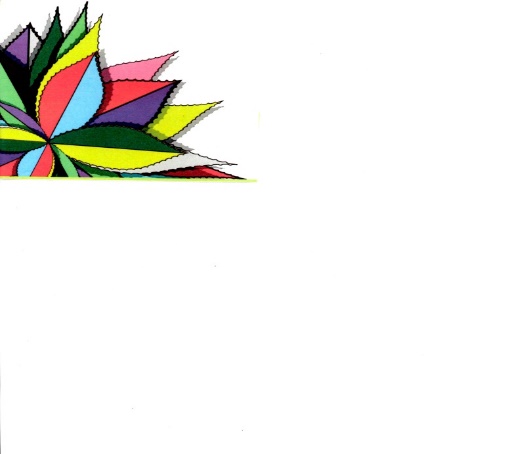 LONGBOAT KEY GARDEN CLUB	2024 GRANT APPLICATION Please type your responses and email your completed application to grants@lbkgardenclub.com by April 1st.  Grant recipients will be notified of their award by email in mid-April.  These awards will be presented to recipients at the Garden Club’s Annual Meeting held on Arbor Day which is this year is on April 26, 2024.  Location TBD. Applications will be evaluated based on the purpose of the grant, how well the grant request meets the LBKGC goals, and the quality of the completed application.   Only grant requests from 501(c)(3) tax exempt organizations will be considered.    Previous grant recipients must provide an annual report by March 1st describing how the grant was used to be considered for additional funding. Please include photos in the Annual Report so we can share them with our Board members.Name of organization:Address:City/State/Zip:Contact Name:                                                      Email:                                                     Phone: EIN:                                       Grant Amount Requested:                                            Date: Please answer the following questions about your grant request.  Feel free to use as much space as needed to accurately answer the questions.Briefly describe the overall purpose of your organization. Describe the project for which the grant is requested and what the funds will be used for.  Include who the project benefits as well as the expected outcome.Is this a multi-year project?  If so, please describe.  Indicate N/A if not applicable.Does your grant require additional funding from other sources; if so, please list other sources of funding and the total amount needed.Longboat Key Garden Club Goals: Briefly describe how your project relates to the LBKGC goals.  Indicate N/A if the goal is not applicable.1.  To stimulate the knowledge and love of gardening and to teach the special art of gardening on LBK2.  To preserve the natural beauty of Longboat Key and surrounding areas and to further enhance its' beautification3.  To encourage the preservation of our wildlife, birds, beaches and purity of waterways4.  To look at wider environmental concerns and to stimulate this learning in our youth5.  To encourage a wider awareness of our many philanthropic activities and actively involve more members